Publicado en Madrid el 21/11/2017 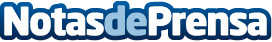 VenuesPlace participa en la IBTM 2017Más de 3.000 expositores de todo el mundo se reunirán en esta feria que acogerá a más de 15.000 asistentes. El equipo de VenuesPlace estará disponible en el stand C40 para todos aquellos profesionales del sector MICE (Meetings, Incentives, Conventions, Events)Datos de contacto:Marta Gallego913022860Nota de prensa publicada en: https://www.notasdeprensa.es/venuesplace-participa-en-la-ibtm-2017_1 Categorias: Marketing Cataluña Turismo Eventos http://www.notasdeprensa.es